Муниципальное дошкольное образовательное учреждениеДетский сад комбинированного вида № 55 «Шалунишка»ЗАНЯТИЕ ПО МАТЕМАТИКЕВ СРЕДНЕЙ ГРУППЕТема: «Путешествие с Мишкой»Провела воспитатель первой категорииСавельева Любовь МихайловнаНабережные Челны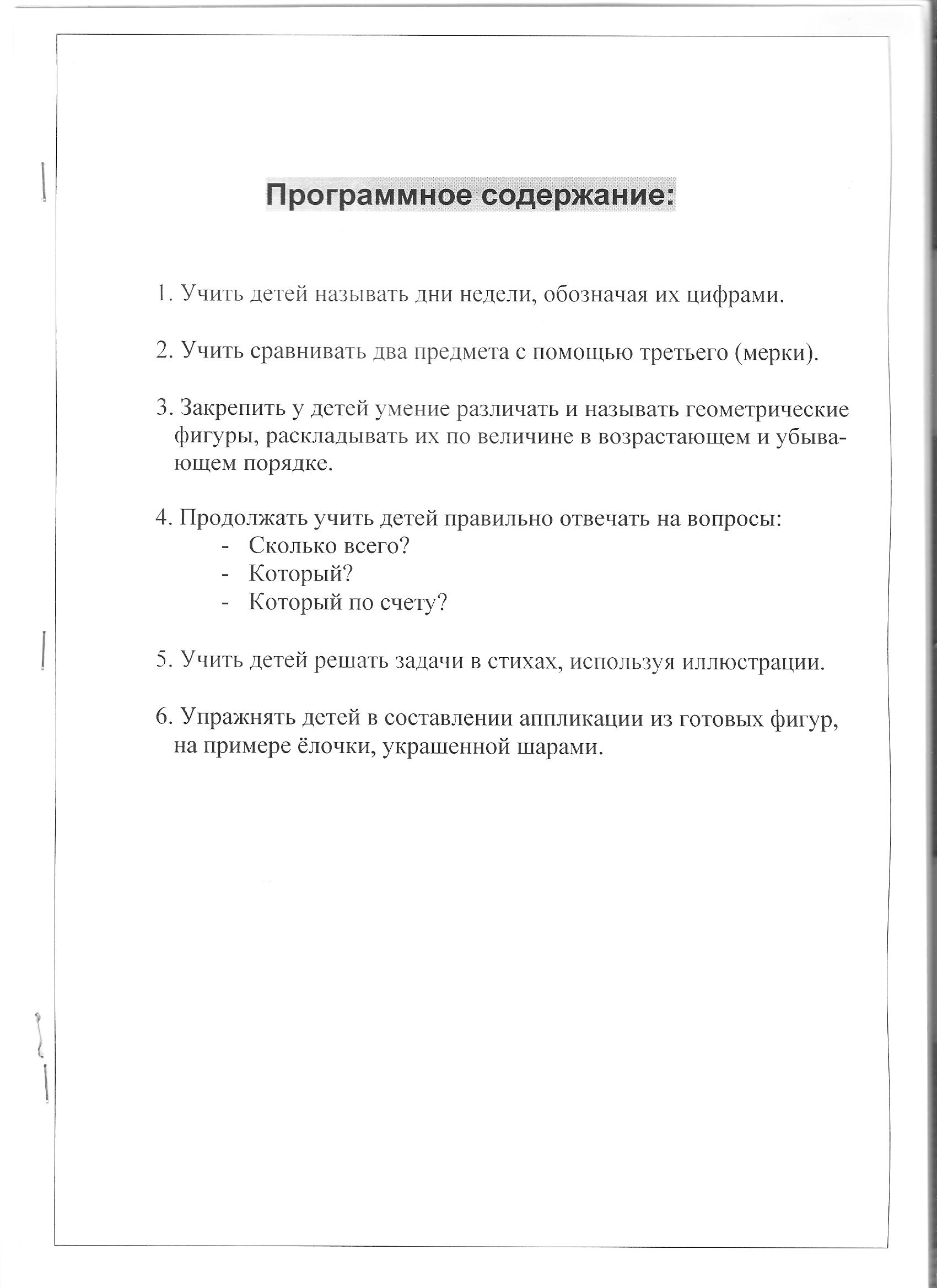 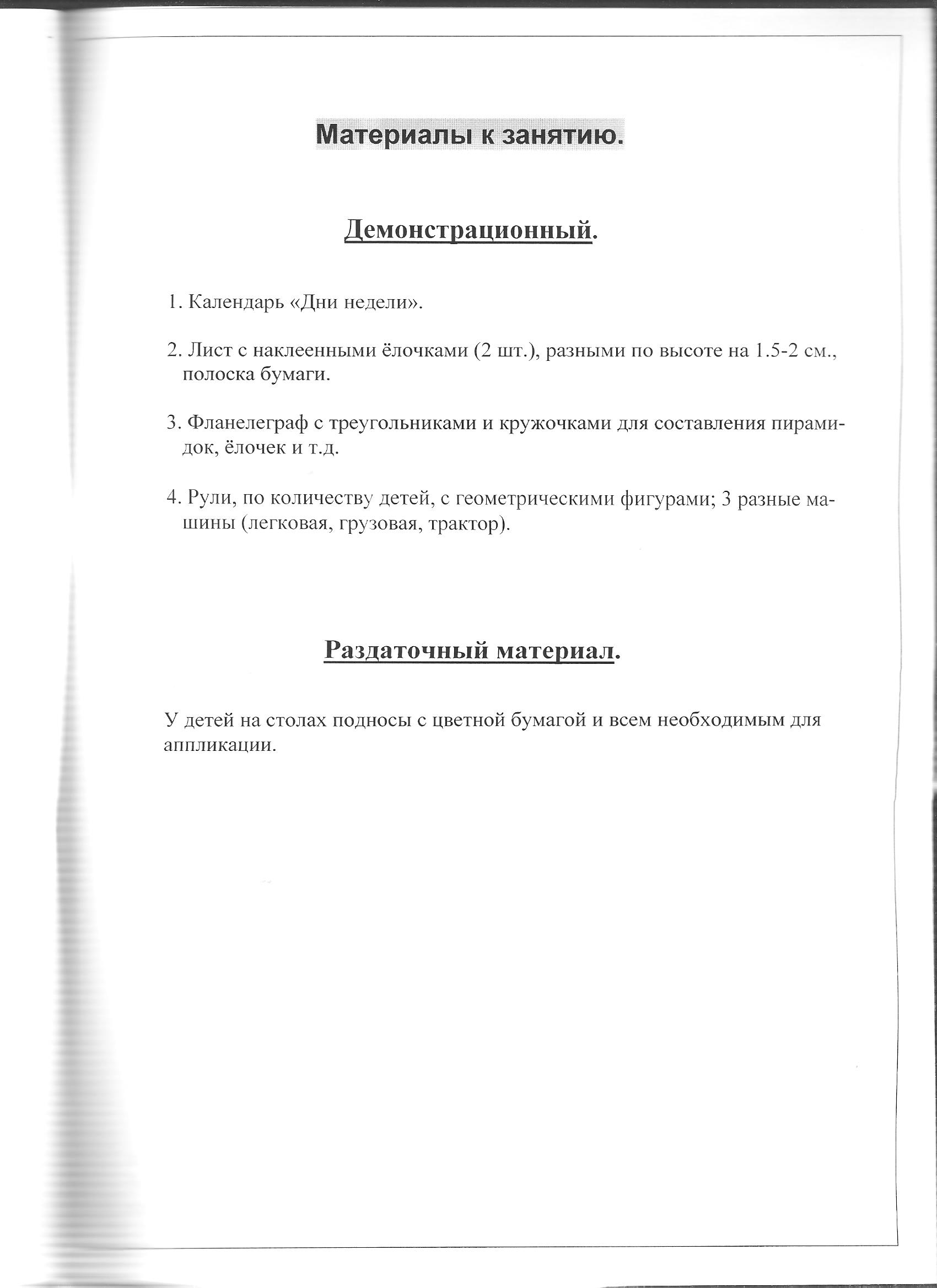 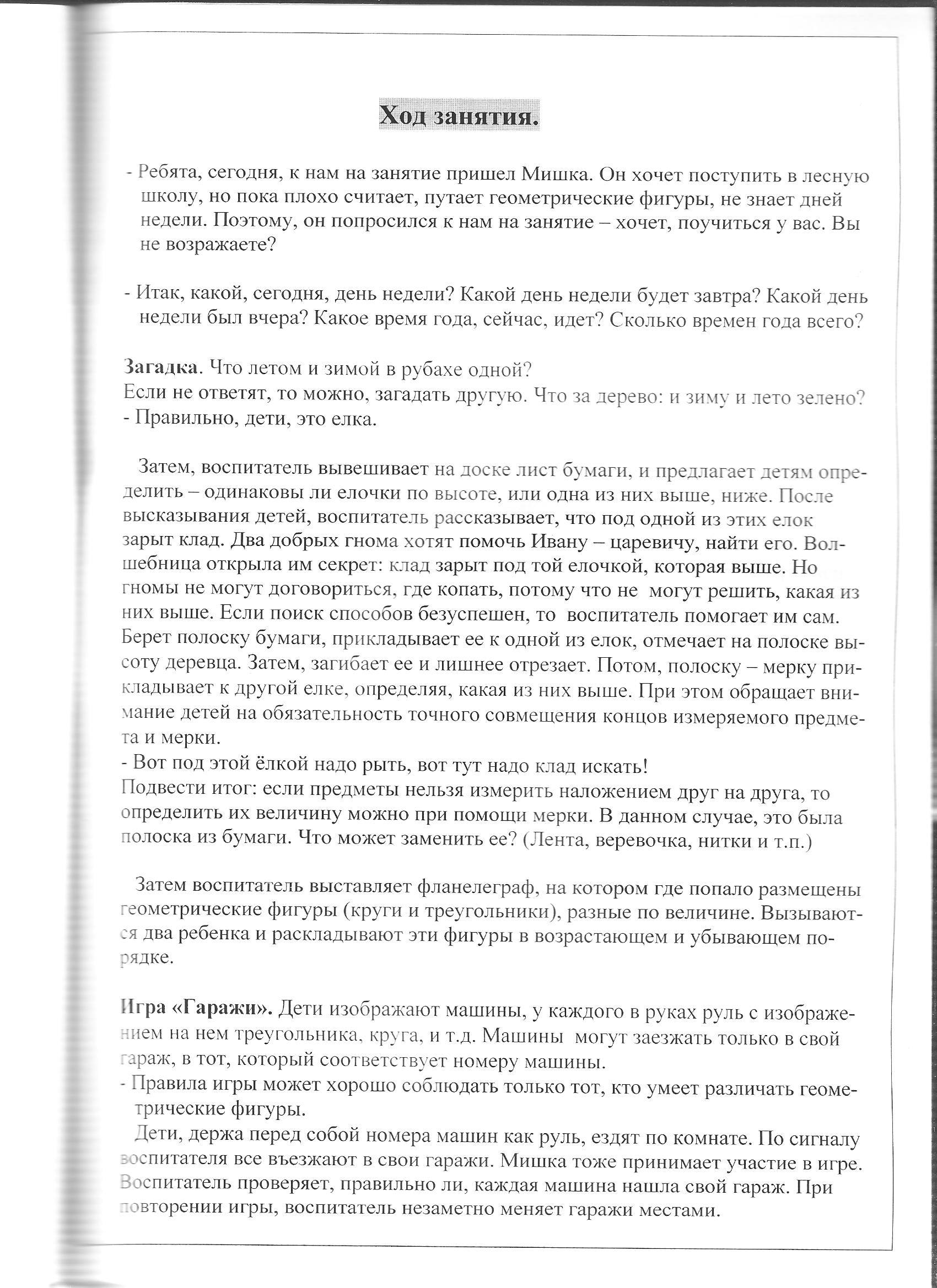 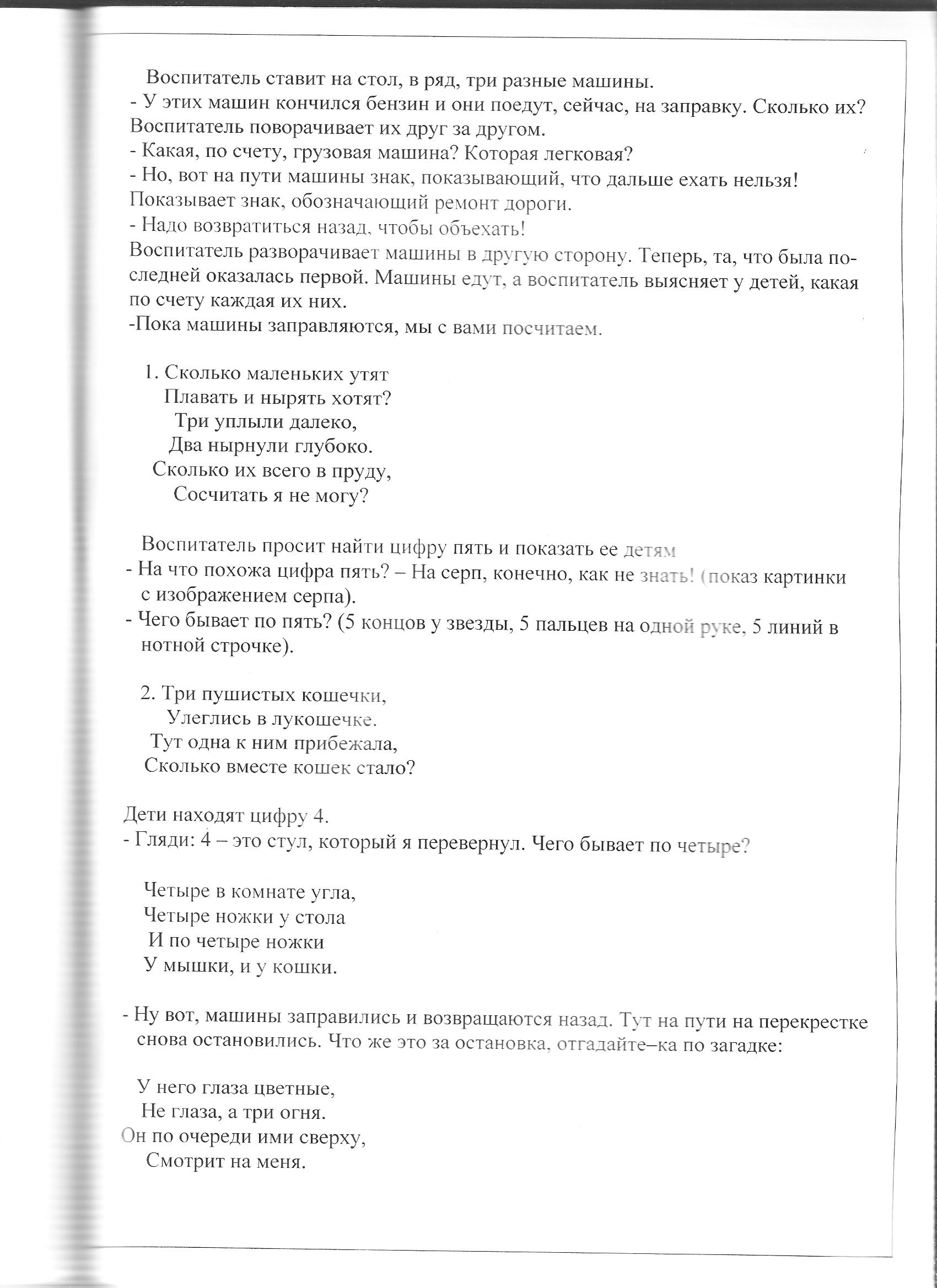 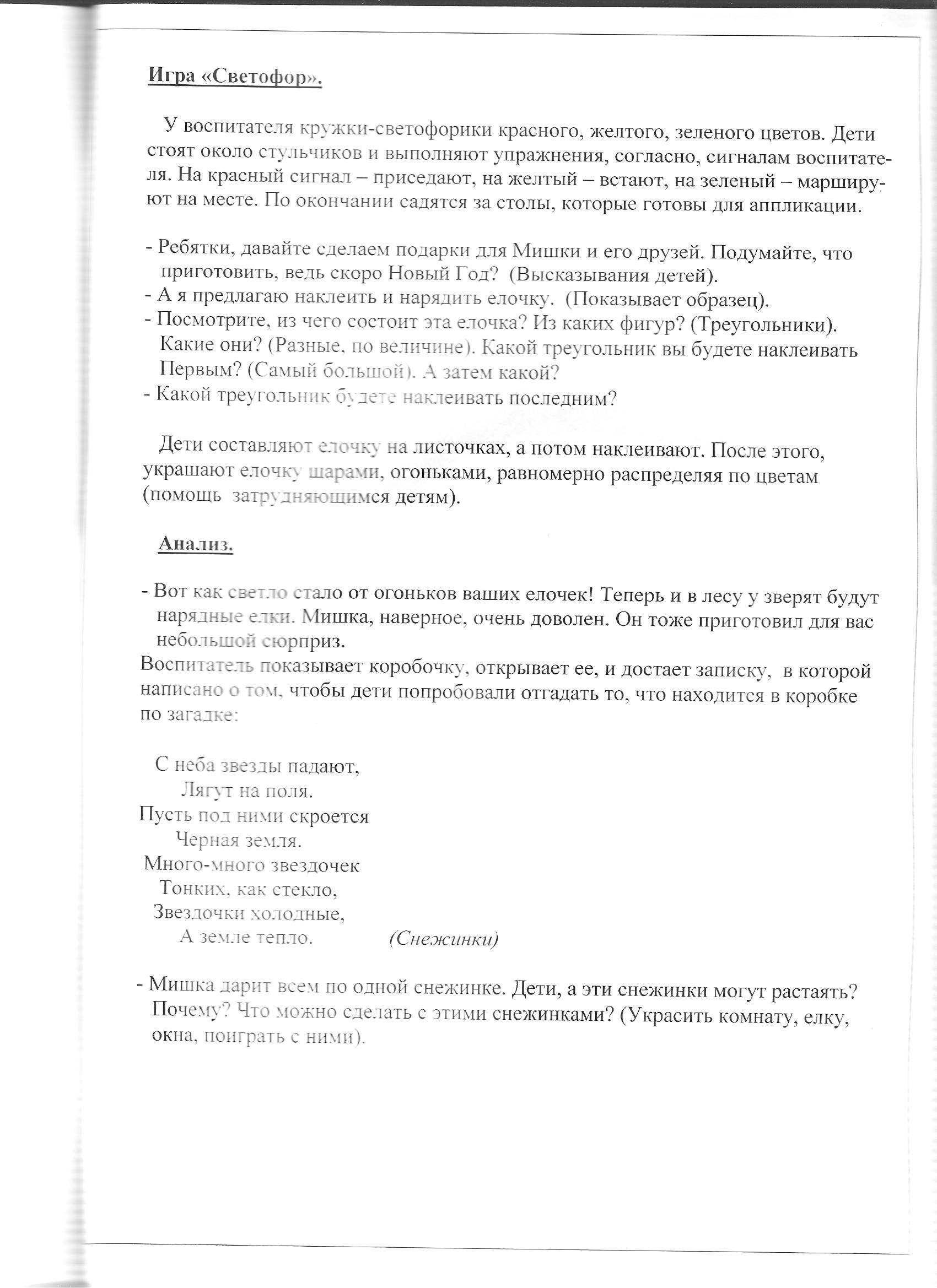 